              Obecné  zastupiteľstvo  v  Klasove		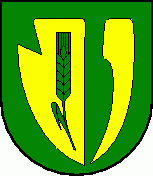 U Z N E S E N I Ez 7.zasadnutia Obecného zastupiteľstva v Klasove,  konaného dňa 04.decembra 2019PROGRAM : 1/	Otvorenie zasadnutia - procedurálne veci:- Prezentácia poslancov - určenie zapisovateľa, overovateľov zápisnice- Voľba návrhovej komisie - Schválenie programu 2/	Kontrola plnenia prijatých uznesení na 6.zasadnutí Obecného zastupiteľstva, konaného dňa 06.11.20193/	Návrh dodatku č.1 k VZN č.3/2018 o nakladaní s komunálnym odpadom,  drobným stavebným odpadom a odpadovými pneumatikami na území obce Klasov4/	Návrh dodatku č.1 k VZN č.5/2018 o podmienkach vypúšťania odpadových vôd do splaškovej kanalizácie a o zneškodňovaní odpadových vôd na území obce Klasov5/	Žiadosti o dotácie pre spoločenské organizácie 6/	Odborné stanovisko hlavného kontrolóra k návrhu viacročného rozpočtu Obce Klasov na rok 2020 – 20227/		Návrh na schválenie rozpočtu Obce Klasov na rok 2020 s výhľadom na roky    2021 - 20228/	Interpelácia poslancov 9/	Rôzne		10/	Diskusia - Záver   		              Obecné  zastupiteľstvo  v  Klasove		U Z N E S E N I E    č.  56 / 2019 Obecné zastupiteľstvo v Klasoveprerokovalo:v bode	:	2/   Kontrola plnenia prijatých uznesení na 6.zasadnutí Obecného       zastupiteľstva, konaného dňa 06.11.2019Obecné zastupiteľstvo v Klasoveberie na vedomie:Plnenie prijatých uznesení na 6.zasadnutí Obecného zastupiteľstva, konaného dňa 06.11.2019 a konštatuje, že prijaté uznesenia boli splnené.Hlasovanie:		Za:	 9		    Proti:	 0		  Zdržal sa:    0Za:          Mgr. Katarína Farkašová, Dušan Gál, Lajos Gyepes, Bc. Tomáš Hörigh,     Lajos Ladányi, Attila Major, Ing. Pavol Sonlajtner, František Šranko, Ján ŠrankoProti:            /Zdržal sa:	/        		 					 									 Ján Balázs     starosta obce Klasov              Obecné  zastupiteľstvo  v  Klasove		U Z N E S E N I E    č.  57 / 2019 Obecné zastupiteľstvo v Klasoveprerokovalo:v bode	:	3/   Návrh dodatku č.1 k VZN č.3/2018 o nakladaní s komunálnym odpadom, drobným stavebným odpadom a odpadovými pneumatikami na území obce KlasovObecné zastupiteľstvo v Klasovesa uznieslo:V zmysle §11 ods. 4 písm. g) zák. 369/1990 Zb. o becnom zriadení v znení neskorších predpisov na Dodatku č. 1 k Všeobecnému záväznému nariadeniu Obce Klasov č.3/2018 o nakladaní s komunálnym odpadom, drobným stavebným odpadoma odpadovými pneumatikami na území obce Klasov. Jedná sa o zvýšenie vývozu komunálneho odpadu z 18 € na 23 € na osobu / na rok Hlasovanie:		Za:	 9		    Proti:	 0		  Zdržal sa:    0Za:          Mgr. Katarína Farkašová, Dušan Gál, Lajos Gyepes, Bc. Tomáš Hörigh,     Lajos Ladányi, Attila Major, Ing. Pavol Sonlajtner, František Šranko, Ján ŠrankoProti:            /Zdržal sa:	/        		 	 									 Ján Balázs     starosta obce Klasov              Obecné  zastupiteľstvo  v  Klasove		U Z N E S E N I E    č.  58 / 2019 Obecné zastupiteľstvo v Klasoveprerokovalo:v bode	:	4/  Návrh dodatku č.1 k VZN č.5/2018 o podmienkach vypúšťania      odpadových vôd do splaškovej kanalizácie a o zneškodňovaní        odpadových vôd na území obce KlasovObecné zastupiteľstvo v Klasovesa uznieslo:V zmysle §11 ods. 4 písm. g) zák. 369/1990 Zb. o obecnom zriadení v znení neskorších predpisov na Dodatku č. 1 k Všeobecnému záväznému nariadeniu Obce Klasov č. 5/2018 o podmienkach vypúšťania odpadových vôd do splaškovej kanalizácie a o zneškodňovaní odpadových vôd na území obce Klasov. Jedná sa o zvýšenie stočného z 19 € na 20 € na osobu / na rok.Hlasovanie:		Za:	 9		    Proti:	 0		  Zdržal sa:    0Za:          Mgr. Katarína Farkašová, Dušan Gál, Lajos Gyepes, Bc. Tomáš Hörigh,     Lajos Ladányi, Attila Major, Ing. Pavol Sonlajtner, František Šranko, Ján ŠrankoProti:            /Zdržal sa:	/        		 					 									 Ján Balázs     starosta obce Klasov              Obecné  zastupiteľstvo  v  Klasove		U Z N E S E N I E    č.  59 / 2019 Obecné zastupiteľstvo v Klasoveprerokovalo:v bode	:	5/	Žiadosti o dotácie pre spoločenské organizácie Obecné zastupiteľstvo v Klasoveschvaľuje:Dotácie pre spoločenské organizácie, a to pre :	Základná organizácia Jednoty dôchodcov na Slovensku v Klasove		650 Csemadok Új Hajtás v Klasove					        	        1.200 € Futbalový oddiel FC Klasov					                 13.000 €Občianske združenie Via Nova ICS v Klasove	                                    	800 €Základná organizácia Slovenského zväzu záhradkárov	 v Klasove		900 €	Hlasovanie:		Za:	 9		    Proti:	 0		  Zdržal sa:    0Za:          Mgr. Katarína Farkašová, Dušan Gál, Lajos Gyepes, Bc. Tomáš Hörigh,     Lajos Ladányi, Attila Major, Ing. Pavol Sonlajtner, František Šranko, Ján ŠrankoProti:            /Zdržal sa:	/        		 					 									 Ján Balázs     starosta obce Klasov              Obecné  zastupiteľstvo  v  Klasove		U Z N E S E N I E    č.  60 / 2019 Obecné zastupiteľstvo v Klasoveprerokovalo:v bode:    	 6/  Odborné stanovisko hlavného kontrolóra k návrhu viacročného                                rozpočtu Obce Klasov na rok 2020 – 2022Obecné zastupiteľstvo v Klasoveberie na vedomie:Stanovisko hlavného kontrolóra k návrhu rozpočtu Obce Klasov na rok 2020 s výhľadom na roky 2021 – 2022.Hlasovanie:		Za:	 9		    Proti:	 0		  Zdržal sa:    0Za:          Mgr. Katarína Farkašová, Dušan Gál, Lajos Gyepes, Bc. Tomáš Hörigh,     Lajos Ladányi, Attila Major, Ing. Pavol Sonlajtner, František Šranko, Ján ŠrankoProti:            /Zdržal sa:	/        		 					 									 Ján Balázs     starosta obce Klasov               Obecné  zastupiteľstvo  v  Klasove		U Z N E S E N I E    č.  61 / 2019 Obecné zastupiteľstvo v Klasoveprerokovalo:v bode:   	 7/   Návrh na schválenie rozpočtu Obce Klasov na rok 2020 s výhľadom      	       na roky 2021 - 2022Obecné zastupiteľstvo v Klasoveschvaľuje:V zmysle § 11 ods. 4 písm. b/ zákona č. 369/90 Zb. o obecnom zriadení v znení neskorších zmien a doplnkov a zákona č. 583/2004  Z. z. o rozpočtových pravidlách územnej samosprávy v znení neskorších zmien a doplnkov rozpočet pre rok 2020 podľa predloženého návrhu - s úpravou.Obecné zastupiteľstvo v Klasoveberie  na  vedomie :V zmysle § 11 ods. 4 písm. b/ zákona č. 369/90 Zb. o obecnom zriadení v znení neskorších zmien a doplnkov a zákona č. 583/2004  Z. z. o rozpočtových pravidlách územnej samosprávy v znení neskorších zmien a doplnkov predložené rozpočty pre roky 2021 a r. 2022Hlasovanie:		Za:	 9		    Proti:	 0		  Zdržal sa:    0Za:          Mgr. Katarína Farkašová, Dušan Gál, Lajos Gyepes, Bc. Tomáš Hörigh,     Lajos Ladányi, Attila Major, Ing. Pavol Sonlajtner, František Šranko, Ján ŠrankoProti:            /Zdržal sa:	/    	 									 Ján Balázs     starosta obce Klasov